TAM Review: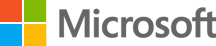 Product Roadmap: Dynamics 365 Assessment:-Dynamics 365 is used by thousands of organizations and the TAM should understand the basics and understand the product roadmap when asked.Continuous Learning Plan:-Within 90 days of hire, I will complete MB210 Microsoft Dynamics 365 SalesApril '19 update: Released"Release Wave 2": October 2019As of last July, Dynamics 365, Microsoft's enterprise resource planning solution, became another Microsoft product on a twice-yearly "feature update" schedule. The first of these updates, scheduled to be released on April 5 (following a Feb. 1 preview), will be a big one. The April 5 "general availability" release of Dynamics 365 will be "the first major update where all of our customers across Dynamics 365 will be on the latest version and on a consistent update schedule," Microsoft explained in an announcement at the end of 2018. "It's also a template of how major updates will be done going forward in April and October every year." Microsoft's release notes for this so-called "April '19 update" of Dynamics 365 became available just last month as a massive 315-page .PDF that the company plans to update in February as more features emerge. Already, the document lists "hundreds of new capabilities" coming in the April '19 update, including mixed reality and artificial intelligence enhancements across the entire suite. The update will also integrate Dynamics 365 with Microsoft's Power Platform, which combines the company's various business analytics services -- namely PowerApps, Power BI and Flow. This integration will let Dynamics 365 users "build higher-quality reports, apps, and workflows more easily, while still supporting more advanced enterprise and administrator requirements," according to Microsoft. 